ЗАЦВЯРДЖАЮДырэктар ДУА “Гімназія г. Дзяржынска”(подпіс) Л. С. Паўхлеб15.12.2015Планправядзення выхаваўчай работы ў гімназічную суботу 19 снежня 2015 годаПраектнае напаўненне: Суботні настройНамеснік дырэктара па выхаваўчай рабоце                      (подпіс)             А.А. Новік 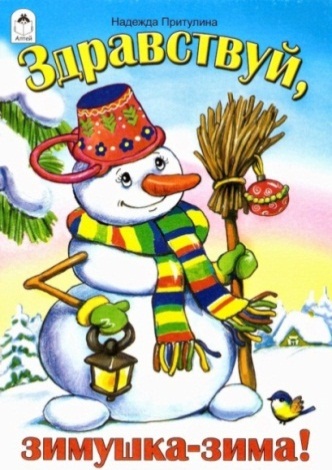 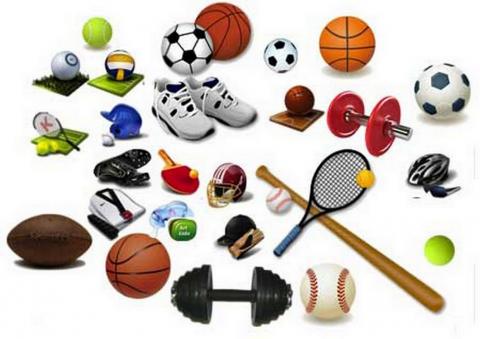 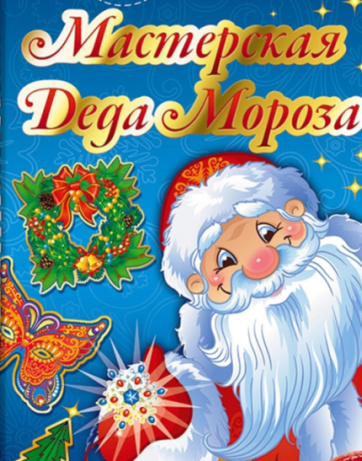 МерыпрыемстваЧас правядзенняАдказныяМесца правядзенняМесца правядзенняФізкультурна-аздараўленчая дзейнасцьФізкультурна-аздараўленчая дзейнасцьФізкультурна-аздараўленчая дзейнасцьФізкультурна-аздараўленчая дзейнасцьФізкультурна-аздараўленчая дзейнасцьСекцыя “Спартыўныя гульні” (валейбол, шашкі): 6 класы9 класы5 класы (трэнерская)09.00-11.0011.00-13.0013.00-15.00Хацкевіч І.С.Спартыўная залаСпартыўная залаСпартландыя “Вясёлыя старты”, 2 “А”, 2 “Б” класы10.00-11.00Мамантаў Ю.С.Малая спарт. залаМалая спарт. залаСекцыя “Гуляем у футбол”11.00-11.4512.00-12.45Мамантаў Ю.С.Малая спарт. залаМалая спарт. залаАб’яднанне па інтарэсах “Юны стралок”10.00-12.25Жук У.У.ЦірЦірАб’яднанне па інтарэсах “Таеквандо”13.30-14.30Макаранка В.С.Малая спарт. залаМалая спарт. залаСпартыўная секцыя па баскетболе15.00-18.00Басалай У.І.Спартыўная залаСпартыўная залаУдзел у першынстве РБ па карфболе U17З 09.00Сцяпанаў І.Ф.ДУА “СШ №2 г. Мінска”ДУА “СШ №2 г. Мінска”Інтэлектуальная дзейнасцьІнтэлектуальная дзейнасцьІнтэлектуальная дзейнасцьІнтэлектуальная дзейнасцьІнтэлектуальная дзейнасцьФакультатыўныя заняткі па рускай мове09.00-10.45Храловіч Т.І.Храловіч Т.І.Каб. №11Факультатыўныя заняткі па фізіцы09.00-11.45Доўнар М.Л.Доўнар М.Л.Каб. №38Факультатыўны занятак па польскай мове09.00-09.45Шчарбіна Б.У.Шчарбіна Б.У.Каб. №42Факультатыўны занятак па біялогіі09.00-09.45Слінка С.У.Слінка С.У.Каб. №35Аб’яднанне па інтарэсах “Мерыдыян” (ЭБЦ)Пач.: 10.40Яраховіч С.К.Яраховіч С.К.Каб. №33“Яе любоў і клопат – дзеці” – гутарка і агляд творчасці Н. Галіноўскай да 80-годдзя з дня нараджэння пісьменніцы (18.12), 4 класыПач.: 10.00Харлап  А.М.Харлап  А.М.БібліятэкаРабота кніжных выстаў “Пісьменнікі-юбіляры”, “У свеце прафесій” і інш.З 12.00Харлап  А.М.Харлап  А.М.БібліятэкаКніжны аукцыён “Хто яшчэ не прачытаў” З 11.00Харлап  А.М.Харлап  А.М.БібліятэкаВясёлы марафон “Ці лёгка быць ветлівым?”, 7 “Б”, 7 “М” класыПач.: 09.30Дубоўская К.А.,Волчанка А.І.Дубоўская К.А.,Волчанка А.І.Каб. №40Заняткі міжшкольнага педагагічнага класаПач.: 09.00Нам. дырэктара Асадчая І.І.Нам. дырэктара Асадчая І.І.Кабінеты 2 і 3 паверхаМузычна-эстэтычная дзейнасцьМузычна-эстэтычная дзейнасцьМузычна-эстэтычная дзейнасцьМузычна-эстэтычная дзейнасцьМузычна-эстэтычная дзейнасцьАб’яднанне па інтарэсах “Чароўная палітра”09.00-10.35Сапунова І.В.Сапунова І.В.Каб. №34Аб’яднанне па інтарэсах “ФотаАРТ”09.30-11.05Пашкевіч Н.С.Пашкевіч Н.С.Каб. №37Аб’яднанне па інтарэсах “Гімназічны тэатр”11.30-15.15Карвоўскі Ю.А., Мардасевіч В.У.Карвоўскі Ю.А., Мардасевіч В.У.Актавая залаАб’яднанне па інтарэсах “Беларускі тэатр”12.00-13.35Хацкевіч А.Я.Хацкевіч А.Я.Каб. №22Аб’яднанне па інтарэсах “Юны журналіст”10.00-10.45Кандыбайла Г.М.Кандыбайла Г.М.Каб. №п4Аб’яднанне па інтарэсах “KAPUśNIACZEK”10.10-11.4512.00-13.35Шчарбіна Б.У.Шчарбіна Б.У.Каб. №42Аб’яднанне па інтарэсах “Сучасны танец”13.00-14.00Стадуб А.А.Стадуб А.А.Зала рытмікіФакультатыўныя заняткі музычнага накірункуПа графікуКіраўнікі студыйКіраўнікі студыйЗгодна графікуГрамадска-карысная дзейнасцьГрамадска-карысная дзейнасцьГрамадска-карысная дзейнасцьГрамадска-карысная дзейнасцьГрамадска-карысная дзейнасцьАб’яднанне па інтарэсах “Рукадзельніца”9.00-10.35Шпілеўская Ю.В.Шпілеўская Ю.В.Швейная майстэрняНавагодняя акцыя “Працуе майстэрня Дзеда Мароза”, 3 кл.10.00-12.00Мардасевіч В.У., Баранава Я.Ю.Мардасевіч В.У., Баранава Я.Ю.Каб. №6Навагодняя акцыя “Святочны настрой”, 9 кл.14.00-16.00Пед.-арганізатарСтадуб А.А.Пед.-арганізатарСтадуб А.А.Рэкрэацыя II паверхаДзейнасць дзіцячых грамадскіх аб’днанняў Дзейнасць дзіцячых грамадскіх аб’днанняў Дзейнасць дзіцячых грамадскіх аб’днанняў Дзейнасць дзіцячых грамадскіх аб’днанняў Дзейнасць дзіцячых грамадскіх аб’днанняў Конкурс прэзентацый  “Прывітанне, зімушка-зіма!” Пач.: 10.00Пед.-арганізатарСтадуб А.А.Пед.-арганізатарСтадуб А.А.Каб. №35Падрыхтоўка да навагодніх ранішнікаў для 1-4 класаўЗ 11.30Пед.-арганізатарСтадуб А.А.Пед.-арганізатарСтадуб А.А.Каб. №35Падрыхтоўка да навагодніх мерапрыемстваў для 5-11 класаўЗ 11.30Пед.-арганізатарПашкевіч Н.С.Пед.-арганізатарПашкевіч Н.С.Каб. №37Турысцка-краязнаўчая дзейнасцьТурысцка-краязнаўчая дзейнасцьТурысцка-краязнаўчая дзейнасцьТурысцка-краязнаўчая дзейнасцьТурысцка-краязнаўчая дзейнасцьЭкскурсія ў в. Калюжнае Копыльскага раёна, наведванне аграсядзібы “Вясёлая хата”, 6 “В” класЗ 09.00Бурцава С.У., бацькоўскі камітэтБурцава С.У., бацькоўскі камітэтКопыльскі р-н, в. КалюжнаеЭкскурсія ў ЭБЦ, 2 “В” класЗ 10.30Калпак І.С.Калпак І.С.ЭБЦУзаемадзеянне з соцыумамУзаемадзеянне з соцыумамУзаемадзеянне з соцыумамУзаемадзеянне з соцыумамУзаемадзеянне з соцыумамРаённая выстава-конкурс “Навагодні карагод”09.00-13.00Яшчук Н.В.Яшчук Н.В.ЦТДіМНе дай сябе падмануць: моладзь і дрэнныя звычкі (духоўны аспект)Пач.: 13.00Лашкевіч І.А.Лашкевіч І.А.Раённая бібліятэкаВечар адпачынку18.00-21.30Асадчая І.І.,Стадуб А.А.Асадчая І.І.,Стадуб А.А.Зала сталовайСППССППССППССППССППСКансультацыі СППС9.00-10.00Пед.-псіхолаг Кандыбайла Г.М.,пед.-г сацыяльныФурса І.В.Пед.-псіхолаг Кандыбайла Г.М.,пед.-г сацыяльныФурса І.В.Каб. № п4Круглы стол “Этыка і інтэрнэт”, 7 “А”, 8 “Б” класыПач.: 10.00Пед.-г сацыяльныФурса І.В.Пед.-г сацыяльныФурса І.В.Каб. № п2Псіхалагічны занятак “Вырашаем цяжкія сітуацыі разам”, 7 “В” класПач.: 11.00Пед.-псіхолаг Кандыбайла Г.М.Пед.-псіхолаг Кандыбайла Г.М.Каб. № п2